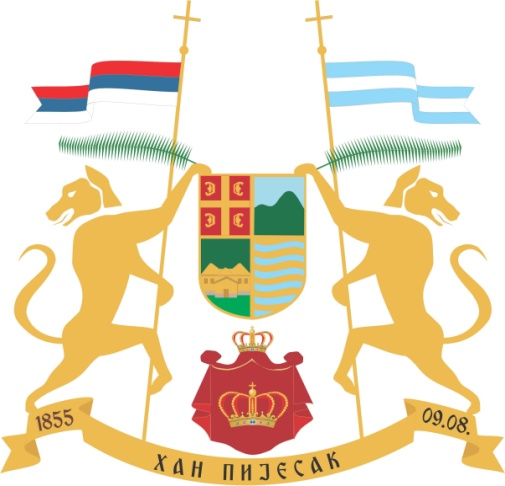            На основу члана 31. став 1. тачка з) и члана 35. Закона о буџетском систему Републике Српске („Службени гласник РС“ број 121/12, 52/14, 103/15 и 15/16), члана 39. Закона о локалној самоуправи („Службени гласник РС“ број 97/16, 36/19 и 61/21) и члана 37. Статута општине Хан Пијесак („Службени гласник општине Хан Пијесак“ број 10/17), Скупштина Oпштине Хан Пијесак, на сједници одржаној дана 21.06.2022. године, донијела је О  Д  Л  У  К  У о усвајању Ребаланса  буџета Oпштине Хан Пијесак за 2022. годинуI                                                Усваја се Ребаланс буџета Oпштине Хан Пијесак за 2022. годину у износу од 5.335.000,00 КМ. II        Саставни дио ове Одлуке је Ребаланс  буџета општине Хан Пијесак за 2022. годину.III        Ова Oдлука ступа на снагу осмог дана од дана објављивања  у „Службеном гласнику Општине Хан Пијесак“.Број: 01-022-79/22Дана: 21.06.2022. године		Предсједник Скупштине	             Кристина Стојановић, с.р.__________________________________На основу члана 39. Закона о локалној самоуправи („Службени гласник Републике Српске“ број 97/16, 36/19 и 61/21), члана 33. став (2) и члана 35. став (2) Закона о буџетском систему Републике Српске („Службени гласник Републике Српске“ број 121/12, 52/14, 103/15 и 15/16)  и члана 37. Статута општине Хан Пијесак (“Службени гласник општине Хан Пијесак“  број 10/17), Скупштина општине Хан Пијесак,  на сједници одржаној дана  21.06.2022. године, донијела    јеСтрана 2											Број 6ОДЛУКУо измјенама и допунама Одлуке о извршењу буџета општине  Хан Пијесак за 2022. годинуЧлан 1.      	   У Одлуци о  извршењу буџета општине  Хан Пијесак за 2022. годину  („Службени гласник Општине Хан Пијесак“ број 14/21),  у члану  1. став  (2) послије ријечи:  „Одлуком о усвајању  Буџета  општине Хан Пијесак за 2022. годину“  додаје се запета и ријечи: „односно Одлуком о усвајању Ребаланса  буџета општине Хан Пијесак за 2022. годину“.Члан 2.  У члану 2. став (3) умјесто тачке на крају текста ставља се запета и додају ријечи: „односно Одлуком о усвајању Ребаланса  буџета Општине Хан Пијесак за 2022. годину.“Члан 3. У члану 5. умјесто тачке на крају текста ставља се запета и додају ријечи: „односно према усвојеном Ребалансу  буџета.“Члан 4.У члану 20. тачка (1) умјесто „7.394,00 КМ“  треба да стоји „17.950,00 КМ“.Члан 5.            Члан  22. мијења се и гласи:           „Уколико су другим актима прописани новчани издаци из Буџета који се разликују од планираних износа по овој Одлуци или по Одлуци о усвајању буџета општине Хан Пијесак за 2022. годину, односно по Одлуци о усвајању Ребаланса буџета општине Хан Пијесак за 2022. годину, примјењују се одредбе и планирани износи утврђени овим одлукама.“Члан 6.             Ова Oдлука ступа на снагу осмог дана од дана  објављивања   у „Службеном гласнику општине Хан Пијесак“.Број: 01-022-80/22Дана: 21.06.2022. године		Предсједник Скупштине	             Кристина Стојановић, с.р.__________________________________Страна 5											Број 6На основу члана 6. Закона о комуналним дјелатностима („Службени гласник Републике Српске“ број 124/11), 39. Закона о локалној самоуправи („Службени гласник Републике Српске“ број 97/16, 36/19 и 61/21) и члана 37. Статута општине Хан Пијесак („Службени гласник општине Хан Пијесак“ бр. 10/17), Скупштина општине Хан Пијесак, на сједници одржаној дана  21.06.2022. године, донијела јеО Д Л У К У о допунама Одлуке о комуналном реду на подручју општинхе Хан ПијесакЧлан 1.	У Одлуци о комуналном реду на подручју општине Хан Пијесак,  бр. 01-022-70/18 од 20.07.2018. године, послије члана 48., додаје се нови члан 48а., који гласи :„Пијачни дан у Хан Пијеску је сриједа.Продавци било које врсте робе дужни су робу продавати на локалитету пијаце која је уређена за ту намјену, не само пијачним даном (сриједа) већ и другим данима у седмици.Продаја на другим јавним или зеленим површинама (улице, тротоари, паркови, испред стамбених или пословних простора и др.) је забрањена.“Члан 2. У члану 61.  у ставу 1, послије броја 48, додаје се број 48а.         Члан 3.	Ова Одлука ступа на снагу осмог дана од дана објављивања у „Службеном гласнику општине Хан Пијесак“.Број: 01-022-82/22Дана: 21.06.2022. године		Предсједник Скупштине	             Кристина Стојановић, с.р.__________________________________На основу члана 39. Закона о локалној самоуправи („Сл. гласник РС“, бр. 97/16) и члана 37. Статута општине Хан Пијесак („Сл. гласник општине Хан Пијесак бр.10/17), Скупштина општине Хан Пијесак, разматрајући  Извјештај независног ревизора „Ревидере“ доо на финансијско пословање предузећа ЈКП „Краљева Гора“ доо за 2021. годину, на сједници одржаној дана 21.06.2022. године,   О Д Л У К Уо усвајању  Извјештаја независног ревизора „Ревидере“ доо на финансијско пословање предузећа ЈКП „Краљева Гора“ доо за 2021. годинуI	Скупштина општине Хан Пијесак усваја Извјештај независног ревизора „Ревидере“ доо на финансијско пословање предузећа ЈКП „Краљева Гора“ доо за 2021. годину.IIОва Одлука ступа на снагу осмог дана од дана објављивања у „Службеном гласнику општине Хан Пијесак“.Број: 01-022-78/22Дана: 21.06.2022. године		Предсједник Скупштине	             Кристина Стојановић, с.р.__________________________________Страна 6											Број 6На основу члана 39. Закона о локалној самоуправи („Сл. гласник РС“, бр. 97/16 и 36/19) и члана 37. Статута општине Хан Пијесак („Сл. гласник општине Хан Пијесак бр. 10/17), Скупштина општине Хан Пијесак, разматрајући  Извјештај о раду општинских инспекција и комуналне полиције за период од 01.01.-31.12.2021. године, на сједници  одржаној  дана  21.06.2022. године, донијела је О Д Л У К А о усвајању извјештајаопштинских инспекција и комуналне полиције за период од 01.01.-31.12.2021. годинеI	Скупштина општине Хан Пијесак усваја  Извјештају о раду општинских инспекција и комуналне полиције, Одјељења за управљање развојем, привреду, финансије и друштвене дјелатности, Одсјека за инспекцијске послове и комуналну полицију општине Хан Пијесак, за период од 01.01.-31.12.2021. године.IIОва Одлука ступа на снагу осмог дана од дана објављивања у „Службеном гласнику општине Хан Пијесак“.Број: 01-022-59/22Дана: 21.06.2022. године		Предсједник Скупштине	             Кристина Стојановић, с.р.__________________________________На основу члана 39. Закона о локалној самоуправи („Сл. гласник РС“, бр. 97/16) и члана 37. Статута општине Хан Пијесак („Сл. гласник општине Хан Пијесак бр. 10/17), Скупштина општине Хан Пијесак, разматрајући  Извјештај  о извршеном упису дјеце у први разред за школску 2022/2023. годину,  на редовној  сједници одржаној  дана 21.06.2022. године, донијела је О Д Л У К Ао усвајању  Извјештај  о извршеном упису дјеце у први разред за школску 2022/2023. годину, са освртом на материјални положај школеI	Скупштина општине Хан Пијесак упознала се са Извјештајем  о извршеном упису дјеце у први разред за школску 2022/2023. годину, са освртом на материјални положај Основне школе  „Милан Илић Чича Шумадијски“ Хан Пијесак,  број 01-154/2022 од  27.05.2021. године, и исти усваја.II	Ова Одлука ступа на снагу осмог дана од дана објављивања  у „Службеном гласнику општине Хан Пијесак“.Број: 01-022-60/22Дана: 21.06.2022. године		Предсједник Скупштине	             Кристина Стојановић, с.р.__________________________________На основу члана  7. и 8. Закона о министарским владиним и другим именовањима Републике Српске („Службени гласник Републике Српске“ бр. 41/03), члана 18. Закона о систему јавних служби („Службени гласник Републике Српске“ број 68/07, 109/12 и Страна 7											Број 644/16) и члана 37. Статута општине  Хан Пијесак („Службени гласник општине Хан Пијесак“ бр. 10/17 ), Скупштина општине  Хан Пијесак,  на сједници одржаној дана 21.06.2022. године, донијела је О Д Л У К У о расписивању Јавног конкурса за избор и именовање  директора ЈУ Ветеринарска амбуланта Хан Пијесак  IРасписује се Јавни конкурс за избор и именовање директора ЈУ Ветеринарска амбуланта Хан Пијесак.  IIОпшти и посебни услови, као и критеријуми за избор и именовање на позицију из тачке I ове Одлуке прописани су Статутом ЈУ Ветринарска амбуланта  Хан Пијесак  и  Одлуком Скупштине општине Хан Пијесак о утврђивању критеријума за избор и именовање   директора ЈУ Ветринарска амбуланта Хан Пијесак.   IIIЈавни конкурс из тачке I ове одлуке објавиће се у „Службеном гласнику Републике Српске“ и дневном листу „Глас Српске“.Рок за подношење пријава на конкурс је 15 дана од дана објављивања конкурса. IVПоступак избора, укључујући и преглед приспјелих пријава на конкурс извршиће Комисија за спровођење поступка за избор и именовање   члана Управног одбора ЈУ Ветринарска амбуланта Хан Пијесак  именована од стране Скупштине општине Хан Пијесак. VОва Одлука ступа на снагу осмог дана од дана објављивања у „Службеном гласнику општине Хан Пијесак“.Број: 01-022-83/22Дана: 21.06.2022. године		Предсједник Скупштине	             Кристина Стојановић, с.р.__________________________________Скупштина општине Хан Пијесак, на основу члана 7. Закона о министарским, владиним и другим именовањима Републике Српске („Службени гласник Републике Српске“ бр. 25/03), и члана 37. Статута општине Хан Пијесак („Службени гласник општине Хан Пијесак“ бр. 10/17), на сједници одржаној дана 21.06.2022. године,  донијела је  О Д Л У К У о утврђивању стандарда и критеријума за избор и именовање директора ЈУ Ветеринарска амбуланта Хан ПијесакЧлан 1.Овом одлуком  ближе се утврђују стандарди и критеријуми за избор и именовање директора ЈУ Ветеринарска амбуланта Хан Пијесак.   	Под критеријумима за избор и именовање из претходног става сматрају се: степен образовања, стручно знање, радно искуство, као и други услови и стандарди утврђени овом одлуком. Страна 8											Број 6 Члан 2.		Кандидати из члана 1. ове одлуке дужни су да испуњавају следеће услове: 	            Општи услови:             1. да су држављани Републике Српске, односно БиХ,        2. да су старији од 18 година,     	3. да нису отпуштени из државне службе на основу дисциплинске мјере на било којем нивоу власти у БиХ или ентитета у периоду од 3 године прије дана објављивања упражњене  позиције,    	          4. да се на њих не односи члан  IX  1. Устава БиХ,             Посебни услови:             1. да има високу стручну спрему,2. да има најмање двије године радног искуства у струци,3. да посједује организационе и руководне способности,4. да није у сукобу интереса у вршењу функције у смислу Закона о сукобу интереса.Члан 3.		Јавни конкурс за избор и именовање директора расписује Скупштина општине у складу са Законом о министарским, владиним и другим именовањима и овом Одлуком и објављује се у „Службеном гласнику Републике Српске“ и дневном листу „Глас Српске“. Рок за подношење пријава на конкурс је 15 дана од дана објављивања.		Поступак избора укључујући преглед приспјелих пријава на конкурс, интервју и предлагање кандидата у складу са утврђеним критеријима утврдиће Комисија за избор именована одлуком Скупштине општине.Члан 4.Ова Одлука ступа на снагу осмог дана од дана објављивања у „Службеном гласнику општине Хан Пијесак“.	Број: 01-022-84/22Дана: 21.06.2022. године		Предсједник Скупштине	             Кристина Стојановић, с.р.__________________________________                                  На основу члана 8. Закона о министарским владиним и другим именовањима РС (Службени гласник РС бр. 25/03),   Одлуке Скупштине општине Хан Пијесак о утврђивању критеријума за избор и именовање директора ЈУ Ветеринарска амбуланта Хан Пијесак и Одлуке о расписивању  Јавног конкурса,  Скупштина општине  Хан Пијесак,  расписује ЈАВНИ  КОНКУРСза избор и именовањеРасписује се Јави конкурс за избор и именовање директора ЈУ Ветеринарска амбуланта Хан Пијесак.Мандат: Директор се  именују  на период од 4 (четири) године.Опис послова: Директор организује и руководи процесом рада у Ветеринарској амбуланти, организује стручни надзор над радом радника, предлаже пословну политику Ветеринарске амбуланте, предлажће Програм рада Ветеринарске амбуланте, извршава одлуке Управног одбора, наредбодавац је за извршење финансијског плана Ветеринарске амбуланте, одлучује о коришћењу средстава у складу са законом и општима Страна 9											Број 6актима Ветеринарске амбуланте, именује и разрјешава раднике са посебним овлаштењима и одговорностима, именује сталне и повремене комисије и друга тијела, одлучује о појединачним правима, обавезама и одговорностима радника у складу са законом, колективним уговором и општрим актима Ветеринарске амбуланте, одлучује о службеним путовањима, обавља и друге послове из оквира своје надлежности.Општи услови:             1. да су држављани Републике Српске, односно БиХ,        2. да су старији од 18 година,     	3. да нису отпуштени из државне службе на основу дисциплинске мјере на било којем нивоу власти у БиХ или ентитета у периоду од 3 године прије дана објављивања упражњене  позиције,    	          4. да се на њих не односи члан  IX  1. Устава БиХ,             Посебни услови:             1. да има високу стручну спрему,2. да има најмање двије године радног искуства у струци,3. да посједује организационе и руководне способности,4. да није у сукобу интереса у вршењу функције у смислу Закона о сукобу интереса.		Потребна документација и процедура: Уз пријаву на конкурс  кандидати су дужни приложити ( у оргиналу или овјереној копији): увјерење о држављанству, родни лист, својеручно потписану и овјерену изјаву- за испуњавање општих услова из тачака 3. и 4., те тачака 3 и 4.посебних услова,  диплому о завршеној стручној спреми и доказ о радном искуству у струци.Лични подаци о подносиоцима пријава су тајни и могу се прикупљати и обрађивати само у складу са Законом о заштити личних података. Документа приложена уз пријаву на конкурс неће се враћати кандидатима.	Пријаве са доказима о испуњавању општих и посебиних услова  се могу доставити лично или поштом на адресу: Скупштина општине Хан Пијесак, Комисија за избор и именовање директора ЈУ Ветеринарска амбуланта Хан Пијесак.  Рок за подношење пријаве је 15 дана од дана објављивања конкурса у „Службеном гласнику Републике Српске“ и дневном листу „Глас Српске“.  Ако конкурс не буде објављен истовремено рок ће се рачунати од дана последњег објављивања. Неблаговремене и непотпуне пријаве неће се узети у разматрање.Са кандидатима који испуњавају услове конкурнса Комисија ће обавити интервју, о чему ће кандидати бити благовремено обавијештени.Број: 01-111-5/22Дана: 21.06.2022. године		Предсједник Скупштине	             Кристина Стојановић, с.р.__________________________________    На основу члана  7. и 8. Закона о министарским владиним и другим именовањима Републике Српске („Службени гласник Републике Српске“ бр. 41/03), члана 16. Закона о систему јавних служби („Службени гласник Републике Српске“ број 68/07, 109/12 и Страна 10											Број 644/16) и члана 37. Статута општине  Хан Пијесак („Службени гласник општине Хан Пијесак“ бр. 10/17 ), Скупштина општине  Хан Пијесак,  на сједници одржаној дана 21.06.2022. године, донијела је О Д Л У К У о расписивању Јавног конкурса за избор и именовање  чланова Управног одбора ЈУ Ветеринарска амбуланта Хан Пијесак  IРасписује се Јавни конкурс за избор и именовање чланова Управног одбора ЈУ Ветеринарска амбуланта Хан Пијесак.  IIОпшти и посебни услови, као и критеријуми за избор и именовање на позицију из тачке I ове Одлуке прописани су Статутом ЈУ Ветринарска амбуланта  Хан Пијесак  и  Одлуком Скупштине општине Хан Пијесак о утврђивању критеријума за избор и именовање   члана Управног одбора ЈУ Ветринарска амбуланта Хан Пијесак.   IIIЈавни конкурс из тачке I ове одлуке објавиће се у „Службеном гласнику Републике Српске“ и дневном листу „Глас Српске“.Рок за подношење пријава на конкурс је 15 дана од дана објављивања конкурса. IVПоступак избора, укључујући и преглед приспјелих пријава на конкурс извршиће Комисија за спровођење поступка за избор и именовање   члана Управног одбора ЈУ Ветринарска амбуланта Хан Пијесак  именована од стране Скупштине општине Хан Пијесак. VОва Одлука ступа на снагу осмог дана од дана објављивања у „Службеном гласнику општине Хан Пијесак“.Број: 01-111-5/22Дана: 21.06.2022. године		Предсједник Скупштине	             Кристина Стојановић, с.р.__________________________________    Скупштина општине Хан Пијесак, на основу члана 7. Закона о министарским, владиним и другим именовањима Републике Српске („Службени гласник Републике Српске“ бр. 25/03), и члана 37. Статута општине Хан Пијесак („Службени гласник општине Хан Пијесак“ бр. 10/17), на сједници одржаној дана 21.06.2022. године,  донијела је  О Д Л У К У о утврђивању стандарда и критеријума за избор и именовање чланова Управног одбора ЈУ Ветеринарска амбуланта Хан ПијесакЧлан 1.Овом одлуком  ближе се утврђују стандарди и критеријуми за избор и именовање чланова Управног одбора ЈУ Ветеринарска амбуланта Хан Пијесак.   	Под критеријумима за избор и именовање из претходног става сматрају Страна 11											Број 6се: степен образовања, стручно знање, радно искуство, као и други услови и стандарди утврђени овом одлуком.       Члан 2.		Кандидати из члана 1. ове одлуке дужни су да испуњавају следеће услове: 	            Општи услови:             1. да су држављани Републике Српске, односно БиХ,        2. да су старији од 18 година,     	3. да нису отпуштени из државне службе на основу дисциплинске мјере на било којем нивоу власти у БиХ или ентитета у периоду од 3 године прије дана објављивања упражњене  позиције,    	          4. да се на њих не односи члан  IX  1. Устава БиХ,             Посебни услови:             1. Најмање средња стручна спрема, 		2. Познавање дјелатности коју установа обавља,		3. Доказану способност у обављању истих или сличних функција у претходном периоду,		4. Познавање садржаја и начина рада управног одбора,		5. Да не постоји сукоб интереса у вршењу функције у смислу Закона.Члан 3.		Јавни конкурс за избор и именовање чланова УО расписује Скупштина општине у складу са Законом о министарским, владиним и другим именовањима и овом Одлуком и објављује се у „Службеном гласнику Републике Српске“ и дневном листу „Глас Српске“. Рок за подношење пријава на конкурс је 15 дана од дана објављивања.Поступак избора укључујући преглед приспјелих пријава на конкурс, интервју и предлагање кандидата у складу са утврђеним критеријима утврдиће Комисија за избор именована одлуком Скупштине општине.Члан 4.Ова Одлука ступа на снагу осмог дана од дана објављивања у „Службеном гласнику општине Хан Пијесак“.	Број: 01-022-86/22Дана: 21.06.2022. године		Предсједник Скупштине	             Кристина Стојановић, с.р.__________________________________    На основу члана 8. Закона о министарским владиним и другим именовањима РС (Службени гласник РС бр. 25/03),   Одлуке Скупштине општине Хан Пијесак о утврђивању критеријума за избор и именовање чланова Управног одбора ЈУ Ветеринарска амбуланта Хан Пијесак и Одлуке о расписивању  Јавног конкурса,  Скупштина општине  Хан Пијесак,  расписује ЈАВНИ  КОНКУРСза избор и именовањеРасписује се Јави конкурс за избор и именовање 3 (три) члана Управног одбора ЈУ Ветеринарска амбуланта Хан Пијесак.Мандат: Чланови Управног одбора  именују се на период од 4 (четири) године.Опис послова: Управни одбор утврђује пословну политику Ветеринарске амбуланте, доноси статут Страна 12											Број 6на који сагласност даје оснивач, разматра и усваја извјештај о пословању и годишњи обрачун, доноси програм рада и финансијски план, доноси одлуку о узимању кредита за текуће пословање, одлучује о кориштењу средстава у складу са важећим прописима и интересу Ветеринарске амбуланте, доноси план набавке опреме и одлучује о продаји и отпису основних средстава, доноси план стручног усавршавања радника, доноси пословник о свом раду, доноси акт о организацији и систематизацији, као и друге опште акте у складу са законом, одлучује о отпису ненаплативих и застарјелих потраживања, именује своје сталне и повремене комисије и друга тијела, одлучује о изградњи и адаптацији објеката и другим инвестицијама уз сагласност оснивача, разматра извјештаје о извршеном надзору над стручним радом и законитошћу рада, одлучује у другом степену на све првостепене одлуке директора, те врши и друге послове у оквиру своје надлежности у складу са законом и другим важећим прописима.            Општи услови:             1. да су држављани Републике Српске, односно БиХ,        2. да су старији од 18 година,     	3. да нису отпуштени из државне службе на основу дисциплинске мјере на било којем нивоу власти у БиХ или ентитета у периоду од 3 године прије дана објављивања упражњене  позиције,    	          4. да се на њих не односи члан  IX  1. Устава БиХ,             Посебни услови: 		1. Најмање средња стручна спрема, 		2. Познавање дјелатности коју установа обавља,		3. Доказану способност у обављању истих или сличних функција у претходном периоду,		4. Познавање садржаја и начина рада управног одбора,		5. Да не постоји сукоб интереса у вршењу функције у смислу Закона.		Потребна документација и процедура: Уз пријаву на конкурс  кандидати су дужни приложити ( у оргиналу или овјереној копији): увјерење о држављанству, родни лист, својеручно потписану и овјерену изјаву- за испуњавање општих услова из тачака 3. и 4., те тачака 2., 3., 4. и 5. посебних услова,  диплому о завршеној стручној спреми.Лични подаци о подносиоцима пријава су тајни и могу се прикупљати и обрађивати само у складу са Законом о заштити личних података. Документа приложена уз пријаву на конкурс неће се враћати кандидатима.	Пријаве са доказима о испуњавању општих и посебиних услова  се могу доставити лично или поштом на адресу: Скупштина општине Хан Пијесак, Комисија за избор и именовање члана Управног одбора ЈУ Ветеринарска амбуланта Хан Пијесак.  Рок за подношење пријаве је 15 дана од дана објављивања конкурса у „Службеном гласнику Републике Српске“ и дневном листу „Глас Српске“.  Ако конкурс не буде објављен истовремено рок ће се рачунати од дана последњег објављивања. Неблаговремене и непотпуне пријаве неће се узети у разматрање.Страна 13											Број 6Са кандидатима који испуњавају услове конкурнса Комисија ће обавити интервју, о чему ће кандидати бити благовремено обавијештени.Број: 01-111-6/22Дана: 21.06.2022. године		Предсједник Скупштине	             Кристина Стојановић, с.р.__________________________________    На основу члана 9. Закона о министарским владиним и другим именовањима Републике Српске („Службени гласник РС“ бр. 41/03),  Одлуке о расписивању јавног конкурса за избор и именовање директора ЈУ Ветринарска амбуланта Хан Пијесак, Одлуке о расписивању јавног конкурса за избор и именовање чланова УО ЈУ Ветринарска амбуланта Хан Пијесак и члана 37. Статута општине Хан Пијесак („Службени гласник општине Хан Пијесак“ бр. 10/17), Скупштина општине Хан Пијесак, на сједници одржаној дана 21.06.2022. године, донијела је О Д Л У К Уо именовању Комисије за избор  и именовање директора и чланова Управног одбора ЈУ Ветеринарска амбуланта  Хан ПијесакIИменује се Комисија за избор и именовање директора и чланова Управног одбора ЈУ Ветеринарска амбуланта  Хан Пијесак по расписаним Јавним конкурсима,  у саставу:Нада Гашевић, предсједник,Владан Тодоровић, члан,Наташа Гавриловић, члан,Немања Бакмаз, члан,Марко Алемипћ, члан.IIЗадатак Комисије је да  размотри приспјеле пријаве на конкурсе, сачини листу кандидата који испуњавају критеријуме за избор и именовање, обави интервју са кандидатима и предложи листу кандидата на разматрање и доношење коначне одлуке, а све у складу са одредбама  члана 10. 11. и 12. Закона о министарским, владиним и другим именовањима.Одлуку о избору директора доноси Скупштина општине на основу листе из претходног става. III	Ова Одлука ступа на осмог дана од дана објављивања  у „Службеном гласнику општине Хан Пијесак“.Број: 01-022-86/22Дана: 21.06.2022. године		Предсједник Скупштине	             Кристина Стојановић, с.р.__________________________________    У „Службеном гласнику општине Хан Пијесак“ број 5/22 од 01.06.2022. године, објављена је Одлука о продаји неизграђеног градског грађевинског земљишта путем лицитације, број 01-022-72/22 од 31.05.2022. године, у којој је дошло до грешке у дијелу који се односи на површину парцеле број 322/46 к.о. Хан Пијесак, па се, на основу члана 124. Пословника Скупштине општине Хан Пијесак („Службени гласник општине Хан Пијесак“ 13/17) , даје:Исправка техничке грешкеСтрана 14											Број 6„к.п. 322/46, П = 438м2,“		Секретар Скупштине			Бојана Видовић, с.р.____________________________________С А Д Р Ж А Ј Одлукa о усвајању Ребаланса буџета Општине Хан Пијесак за 2022. годину....1Одлука о измјенама и допунама одлуке о извршењу буџета Општине Хан Пијесак за 2022. годину...........................................1Измјенe и допуна Плана инвестиција и капиталних улагања Општине Хан Пијесак за 2022. годину.............................3Одлукa о допуни одлуке о комуналном реду на подручју општине Хан Пијесак..5Одлука о усвајању  Извјештаја независног ревизора „Ревидере“ доо на финансијско пословање предузећа ЈКП „Краљева Гора“ доо за 2021. годину........5Одлука  о усвајању извјештајаопштинских инспекција и комуналне полиције за период од 01.01.-31.12.2021. године..........................................................6Одлука о усвајању  Извјештај  о извршеном упису дјеце у први разред за школску 2022/2023. годину, са освртом на материјални положај школе.................6Одлукa о расписивању јавног конкурса за избор и именовање директора ЈУ Ветеринарска  амбуланта Хан Пијесак....6Одлукa о утврђивању стандарда и критеријума за избор и именовање директора ЈУ Ветеринарска  амбуланта Хан Пијесак................................................7Јавни конкурс за избор и именовање директора ЈУ Ветеринарска  амбуланта Хан Пијесак................................................8Одлукa о расписивању јавног конкурса за избор и именовање чланова Управног одбора ЈУ Ветеринарска  амбуланта Хан Пијесак........................................................9Одлукa о утврђивању стандарда и критеријума за избор и именовање чланова Управног одбора ЈУ Ветеринарска  амбуланта Хан Пијесак..10Јавни конкурс за избор и именовање чланова Управног одбора ЈУ Ветеринарска  амбуланта Хан Пијесак..11Одлукa о именовању Kомисије за провођење поступка по Јавном конкурсу  за избор и именовање директора и чланова Управног одбора ЈУ Ветеринарска  амбуланта Хан Пијесак..13Исправка техничке грешке .....................13Општина Хан Пијесак Александра Карађорђевића бр. 4Тел: 057 557 108Факс: 057 557 285ЈУН 2022. годинеБРОЈ 6